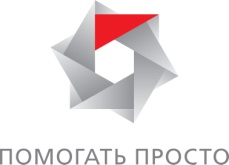 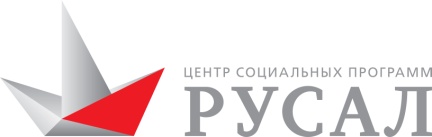 «Помогать просто» 2020 г.Форма заявкиВнимание! Данный шаблон предназначен исключительно для подготовки информации в целях последующего заполнения заявки на участие в конкурсе на сайте https://grants.fcsp.ru/ .  Для подачи заявки необходимо зарегистрироваться на указанном сайте, заполнить соответствующие поля электронной формы и приложить необходимые документы. НОМИНАЦИЯГОРОД РЕАЛИЗАЦИИНАЗВАНИЕ ПРОЕКТАПРОДОЛЖИТЕЛЬНОСТЬ ПРОЕКТАКРАТКОЕ ОПИСАНИЕ ПРОЕКТААКТУАЛЬНОСТЬ ПРОЕКТАЦЕЛЕВЫЕ ГРУППЫ ПРОЕКТАЦЕЛЬ ПРОЕКТАИНФОРМАЦИОННОЕ СОПРОВОЖДЕНИЕ ПРОЕКТАКАЧЕСТВЕННЫЕ И КОЛИЧЕСТВЕННЫЕ РЕЗУЛЬТАТЫДАЛЬНЕЙШЕЕ РАЗВИТИЕ ПРОЕКТА ДЕТАЛИ ПРОЕКТАДАННЫЕ О ЗАЯВИТЕЛЕПоиск: название, адрес, ИНН или ОГРННазвание организации-заявителяСокращенное наименование организацииДата регистрации организацииДата регистрации организацииОГРНОКВЭДФИО руководителя организации-заявителяДолжность руководителя организации-заявителяИНН организацииЮридический адрес организации-заявителяФактический адрес организации-заявителяОсновные виды деятельности организации (согласно уставу)ФИО руководителя проектаДолжность руководителя проектаКонтактный E-mailКонтактый мобильный телефонВеб-сайт, группы в соц. СетяхПартнерыИнформация о команде проектаНа платформе необходимо будет прикрепить скан-копии следующих документов в формате PDF (не более 3 Мб каждый):устава (все страницы), за исключением ИП, учредительного договора или решения об учреждении юридического лица, за исключением ИП, свидетельства о постановке на учет в ИФНС, свидетельства о государственной регистрации юридического лица (форма Р51001 или P51003, или Р57001; для ИП форма Р 61001 или лист записи ЕГРИП), карточку организации с указанием банковских реквизитов для перечисления грантовых средств, подписанную руководителем организации-заявителя (образец карточки для некоммерческих, коммерческих организаций, индивидуальных предпринимателей и бюджетных организаций представлен в приложении № 1 Положения о конкурсе волонтерских проектов «ПОМОГАТЬ ПРОСТО» 2020 компании РУСАЛ).9. БЮДЖЕТ Сумма запрашиваемых средств не более 100 000 рублей. Размер собственного вклада организации должен составлять не менее 30 % от запрашиваемой суммы гранта.1. Аренда помещений Аренда помещений и оборудования для проведения семинаров, мастер-классов, обучения и т.д. Обязательно укажите в рамках каких мероприятий проекта.Комментарии к бюджету2. ОборудованиеРасходы по статье «Оборудование» не должны превышать 30% от запрашиваемой суммы.
Укажите наименование приобретаемого оборудования и специализированного инвентаря. Кратко поясните назначение и необходимость данного оборудования для решения задач проекта. Комментарии к бюджету3. Расходные материалы Материалы с коротким сроком эксплуатации. Примеры расходных материалов: пластилин, карандаши, фломастеры, бумага, глина, кисти, ткань, ленты чай, печенье, игровой инвентарь, краска для принтера, фартуки и др.Комментарии к бюджету4. Услуги сторонних организацийКонсультационные услуги;Услуги связи - расходы включают услуги телефонии, интернета и других услуг связи;Транспортные услуги - доставка реквизита;Услуги по обучению;Полиграфические услуги – печать грамот, листовок и т.д. Вам необходимо пояснить назначение данных расходов в контексте решения конкретных задач проекта.Комментарии к бюджетуСВОДНАЯ СМЕТА:Выбрать: «PRO ДОБРО»«PRO BONO» «PRO ВОЛОНТЕР» Выбрать из предложенных вариантов в соответствии с географией конкурса.Без кавычек, с заглавной буквы.Необходимо указать даты начала и окончания проектаТекстовая презентация проекта, отражающая основную идею проекта, целевую аудиторию, содержание проекта и наиболее значимые ожидаемые результаты. Текст краткого описания может использоваться в форме публикаций в СМИ и в сети Интернет. Для экспертов, оценивающих заявку, краткое описание должно отвечать на вопрос «Что и для кого заявитель хочет сделать, на что запрашивает грант?».  Не более 2500 символов.В этом разделе Вам необходимо кратко описать, что именно побудило Вас к выполнению данного проекта, почему этот проект необходим, какую проблему он будет решать. Здесь Вы должны обосновать значимость проблемы, подтвердив это цифрами и фактами. Не более 2500 символовВыбрать:Жители/общественностьВолонтерыСоциальные предпринимателиВетераныСемьиДети-сироты и дети, оставшиеся без попечения родителейЛица, участвующие в профилактике и решение проблем окружающей средыВзрослые (старше 18 лет) с ограниченными возможностями здоровьяЛица, попавшие в трудную жизненную ситуациюДети и подросткиУчастники социально ориентированных НКОЛюди старшего возрастаМолодежь и студентыДети (до 18 лет), с ограниченными возможностями здоровьяМногодетные семьиРодители, воспитывающие несовершеннолетних детейВетераныОпишите, что является конечной целью проекта, что будет результатом. Не более 600 символовОпишите какие мероприятия, действия будут предприняты в проекте для того чтобы, как можно больше людей узнали о нем или были привлечены для его реализации. Не более 1000 символовКачественные: Следует указать результаты, не измеримые в числовых значениях, которые планируется достичь за период реализации проекта. Не более 1000 символов.Количественные: Вы можете привести планы по реализации проекта и источники его ресурсного обеспечения после завершения грантового финансирования и указать отложенный социальный эффект. Не более 1000 символов.ЗадачаМероприятиеНачалоОкончаниеОжидаемые количественные и качественные результатыДля автоматического заполнения данных организации, в поле Поиск введите ИНН или название организации, выберите из предложенного в списке варианта вашу организациюЗаполняется автоматическиЗаполняется автоматическиЗаполняется автоматическиЗаполняется автоматическиЗаполняется автоматическиЗаполняется автоматическиЗаполняется автоматическиЗаполняется автоматическиЗаполняется автоматическиЗаполняется автоматическиЗапрашиваемая сумма,(в рублях)Вклад из других источников,(в рублях)Всего,(в рублях)Заполняется автоматическиЗаполняется автоматическиИтого:Заполняется автоматическиЗапрашиваемая сумма,(в рублях)Вклад из других источников,(в рублях)Всего,(в рублях)Заполняется автоматическиЗаполняется автоматическиИтого:Заполняется автоматическиЗапрашиваемая сумма,(в рублях)Вклад из других источников,(в рублях)Всего,(в рублях)Заполняется автоматическиЗаполняется автоматическиИтого:Заполняется автоматическиЗапрашиваемая сумма,(в рублях)Вклад из других источников,(в рублях)Всего,(в рублях)Заполняется автоматическиЗаполняется автоматическиИтого:Заполняется автоматическиЗапрашиваемая сумма,(в рублях)Вклад из других источников,(в рублях)Всего,(в рублях)Аренда помещенийЗаполняется автоматическиЗаполняется автоматическиЗаполняется автоматическиОборудованиеЗаполняется автоматическиЗаполняется автоматическиЗаполняется автоматическиРасходные материалыЗаполняется автоматическиЗаполняется автоматическиЗаполняется автоматическиУслуги сторонних организацийЗаполняется автоматическиЗаполняется автоматическиЗаполняется автоматическиИтого:Заполняется автоматическиЗаполняется автоматическиЗаполняется автоматически